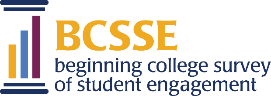 	BCSSE 2021 OverviewThe Beginning College Survey of Student Engagement (BCSSE, pronounced “bessie”), a companion survey to the National Survey of Student Engagement (NSSE), was launched in 2007. Since then, more than one million first-year entering students, as well as thousands of transfer and older students at 560 institutions across the United States and Canada, have participated.BCSSE collects data from entering first-year, transfer, and older students. For entering first-year students, BCSSE collects data about their high school academic and co-curricular experiences, as well as their expectations for participating in educationally purposeful activities during their first college year. For transfer and older students, BCSSE collects information about prior educational experiences, important entering characteristics, as well as their expectations for participating in educationally purposeful activities during the upcoming college year.BCSSE administration usually takes place prior to the start of fall classes and is designed to be paired with a NSSE administration in the spring to provide an in-depth understanding of first-year student engagement. There is also an optional winter administration for students entering after the December break. Faculty, advisors, administrators, researchers, and others can use BCSSE data independently or in combination with NSSE data for program development, institutional assessment and improvement, and related purposes.In fall 2021, 107 U.S. institutions and 1 from Canada participated in BCSSE. Of those, 52 (48%) also administered NSSE in spring 2022, allowing comparisons of incoming students’ prior experiences and expectations with their actual experiences during the first year.Survey Administration and RespondentsBCSSE is administered locally by campus officials who facilitate the online administration or distribute the paper survey. In 2021, 100 institutions (93%) used the online survey and 6 (6%) used the paper survey, while 2 (1%) used both online and paper. More than 70,000 entering first-year, 17,000 transfer, and 1,600 older students completed BCSSE in the summer or early fall. The winter administration included 853 entering first-year students, 1,915 transfer students, and 122 older students. Wondering how to use your BCSSE data? See Using Your BCSSE Data for illustrative 
recent examples: 
bcsse.indiana.eduBCSSE Participating InstitutionsMany different types of U.S. institutions participated in BCSSE. Among them, 44% were classified as master’s colleges and universities, 29% as baccalaureate colleges, and 22% as doctorate-granting universities. BCSSE institutions generally reflect the diversity of U.S. bachelor’s-granting institutions with respect to Carnegie Classification, public or private control, and undergraduate enrollment (Table 1).BCSSE U.S. RespondentsBCSSE is locally administered, so sampling schemes and data collection methods vary across participating institutions. Most institutions sample their entire incoming first-year population and collect data from 50% to nearly 100% of their students. BCSSE 2021 respondents are profiled in Table 2.Most BCSSE respondents graduated from a public high school, with approximately two-thirds reporting grades of A− or higher in high school (Table 3). In addition, about 32% of respondents were attending an institution with two or more friends. More than two-thirds of all respondents were attending their first-choice institution. 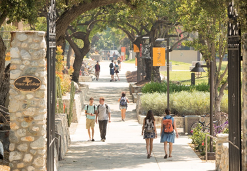 Pitzer CollegeCenter for Postsecondary Research • Indiana University School of Education • 201 North Rose Avenue • Bloomington, IN 47405-1006812-856-5824 | bcsse@indiana.edu | bcsse.indiana.edu | Twitter: @NSSEsurvey, @NSSEinstitute | Blog: nsse.indiana.edu/research/blogTable 1Profile of BCSSE 2021 U.S. Institutions and All Bachelor’s-Granting U.S. InstitutionsTable 1Profile of BCSSE 2021 U.S. Institutions and All Bachelor’s-Granting U.S. InstitutionsTable 1Profile of BCSSE 2021 U.S. Institutions and All Bachelor’s-Granting U.S. InstitutionsInstitution CharacteristicsBCSSE 2021
(%)U.S.
(%)Carnegie Basic ClassificationDoctoral Universities (Very high research activity)48Doctoral Universities (High research activity)108Doctoral/Professional Universities89Master's Colleges and Universities (Larger programs)3122Master's Colleges and Universities (Medium programs) 912Master's Colleges and Universities (Smaller programs)48Baccalaureate Colleges—Arts & Sciences Focus1415Baccalaureate Colleges—Diverse Fields1518ControlPublic5235Private4865Undergraduate EnrollmentFewer than 1,00014221,000–2,499 30322,500–4,9997175,000–9,999211510,000–19,99915820,000 or more137Notes: Percentages are unweighted and based on U.S. postsecondary institutions that award baccalaureate degrees and belong to one of the eight Carnegie classifications in the table. Percentages may not sum to 100 due to rounding. U.S. percentages are based on the 2020 IPEDS Institutional Characteristics data. For information on the Basic Carnegie Classification, see carnegieclassifications.acenet.edu.Notes: Percentages are unweighted and based on U.S. postsecondary institutions that award baccalaureate degrees and belong to one of the eight Carnegie classifications in the table. Percentages may not sum to 100 due to rounding. U.S. percentages are based on the 2020 IPEDS Institutional Characteristics data. For information on the Basic Carnegie Classification, see carnegieclassifications.acenet.edu.Notes: Percentages are unweighted and based on U.S. postsecondary institutions that award baccalaureate degrees and belong to one of the eight Carnegie classifications in the table. Percentages may not sum to 100 due to rounding. U.S. percentages are based on the 2020 IPEDS Institutional Characteristics data. For information on the Basic Carnegie Classification, see carnegieclassifications.acenet.edu.Table 2Profile of BCSSE 2021 Respondents: Demographic Characteristics (entering first-year students)Table 2Profile of BCSSE 2021 Respondents: Demographic Characteristics (entering first-year students)Percentage of RespondentsGender IdentityMan40Woman57Another gender identity1I prefer not to respond1Race/EthnicityAmerican Indian or Alaska native<1Asian8Black or African American7Hispanic or Latino14Middle Eastern or North African1Native Hawaiian or other Pacific Islander<1White57Multiracial11Other<1International Student3High School Graduation Year2019120204202195First-Generation Student (No parent holds a bachelor’s degree)38Financial Aid Recipient (Received any scholarship, grant, or student loan)91Notes: Includes respondents from U.S. and Canadian institutions. Percentages may not sum to 100 due to rounding.Table 3Profile of BCSSE 2021 Respondents: Other CharacteristicsTable 3Profile of BCSSE 2021 Respondents: Other CharacteristicsPercentage of RespondentsHigh School TypePublic85Private, religiously affiliated 9Private, not religiously affiliated 3Home school1Other1High School Grades (Typical)A/A+51A-16B+15B13B-3C+ or lower2Number of friends attending same institutionNone471202143 or more18Choice of institutionFirst70Second23Third or lower7Notes: Includes respondents from U.S. and Canadian institutions. Percentages may not sum to 100 due to rounding.Notes: Includes respondents from U.S. and Canadian institutions. Percentages may not sum to 100 due to rounding.